[Organization name][Organization logo]

[Date]Contacts: PIT Lead(s) Name and Contact InformationKyra Henderson, THN Data Manager, 512-861-2192For Immediate ReleaseHomelessness in (Community): 2022 Point in Time Count ResultsOn January 27, 2022, (organization), in conjunction with Texas Homeless Network, led efforts for the annual Point-in-Time Count (PIT), which aims to provide a snapshot of the individuals and families experiencing homelessness in a geographical area over the course of one night. This count takes place over the course of 24 hours during the last ten days of January as mandated by the Department of Housing and Urban Development (HUD). Survey responses are self-reported and/or observed and may not be representative of the entire homeless population; however, they are the one tool that is used nationally to illustrate the scope of the homelessness crisis.  (total number of people) were counted in the (Community).  (Insert sentence about who all volunteered for the count- ie. Service providers, local government officials, college students, etc). There were a total of (number of volunteers) counting across our community. (Insert sentence about the number of hours volunteers spent surveying and/or training to prepare for the count).  Insert one to two quotes here from the PIT leads, volunteers, or those experiencing homelessness related to the count and it’s importance. This will make the press release that much more impactfulHighlights of the Count:PIT leads organized homeless service providers, volunteers, and other community stakeholders to count those experiencing homelessness in sheltered and unsheltered locations in (community). (Insert sentence about the number of trainings/community meetings dedicated to the count as well as how much time was spent in preparation).This was in addition to several months of training and planning support from Texas Homeless Network’s Data Coordinator, Kyra Henderson.Surveys were collected using an app called Counting Us, created by Simtech Solutions, Inc. specifically for the Point-in-Time Count. The app allowed for easier collection of the information and real-time data corrections resulting in a more thorough, accurate count.Of the (total surveys) surveys conducted:_____ individuals were staying in emergency shelter_____  individuals were staying in transitional housing (up to 24 months)_____ individuals were unsheltered_____ were observation surveys1Characteristics:_____ households of adults with at least one child (under the age of 18)_____ households of adults without children_____ children under the age of 18_____ unaccompanied youth households_____ chronically homeless_____ veteransFor a visual representation of this data, we have included an infographic on the following page for media use.About Texas Homeless Network: Texas Homeless Network (THN) is a non-profit membership-based organization whose mission is to lead Texas communities to make homelessness rare, brief, and non-recurring. Learn more at thn.org.1 Observation surveys occur when volunteers are unable to obtain consent for a survey. Typical circumstances necessitating an observation survey are when the individuals experiencing homelessness are sleeping or if the volunteer feels unsafe or uncomfortable approaching. The survey consists of four questions (Estimated age range, gender, race, and ethnicity). This allows for an individual to be accounted for while still respecting their freedom to not participate in the full survey.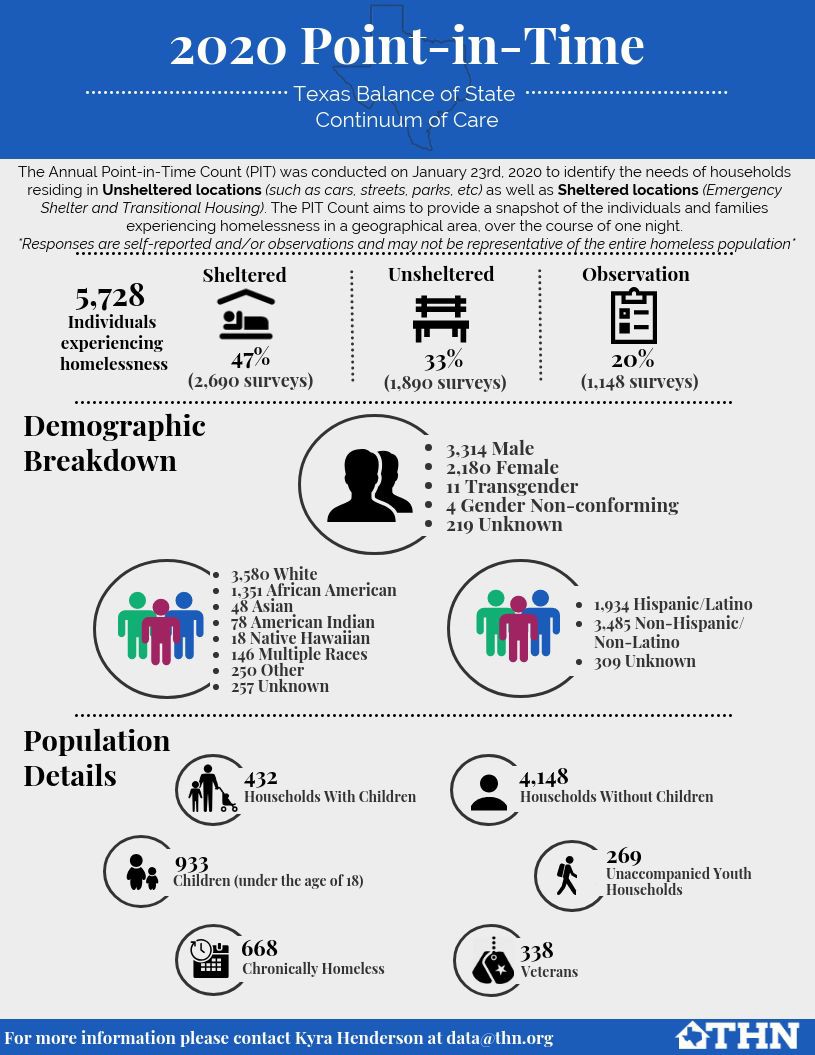 